 EMERGENZA Nuovo CORONAVIRUS : COME CONTATTARE IL COMANDO DI POLIZIA LOCALE.  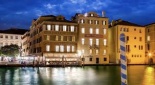 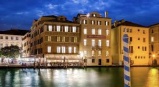 Il Comando di Polizia Locale di Martano è CHIUSO al pubblico, se non per ragioni urgenti e non rinviabili.Gli Uffici sono contattabili  agli indirizzi email: poliziamunicipale@comune.martano.le.it  poliziamunicipale.martano@pec.it E' attivo un front-office telefonico così articolato:lunedì e  venerdìdalle 9:30 alle 11:30martedìdalle 15:30 alle 17:30ai seguenti numeri: 0836.5752880836.575272